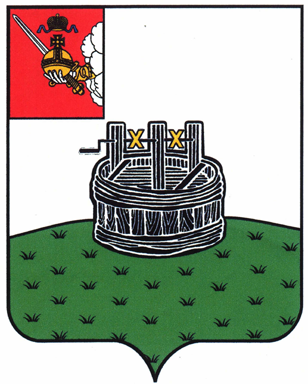 АДМИНИСТРАЦИЯ ГРЯЗОВЕЦКОГО МУНИЦИПАЛЬНОГО ОКРУГАП О С Т А Н О В Л Е Н И Е                                г. Грязовец  О внесении изменений в постановление администрации Грязовецкого муниципального района от 31 октября 2022 г. № 579 «Об утверждении муниципальной программы «Комплексное развитие сельских территорий Грязовецкого муниципального округа Вологодской области на 2023-2028 годы»В соответствии с решением Земского Собрания Грязовецкого муниципального округа от 6 октября 2023 г. № 129 «О внесении изменений в решение Земского                    Собрания Грязовецкого муниципального округа от 15.12.2022 года № 149 «О бюджете Грязовецкого муниципального округа на 2023 год и плановый период 2024 и 2025            годов», с целью уточнения ранее принятого постановления,Администрация Грязовецкого муниципального округа ПОСТАНОВЛЯЕТ:	1. Внести в приложение к постановлению администрации Грязовецкого                      муниципального района от 31 октября 2022 г. № 579 «Об утверждении муниципальной программы «Комплексное развитие сельских территорий Грязовецкого                       муниципального округа Вологодской области на 2023-2028 годы» следующие                         изменения:	1.1. Паспорт муниципальной программы изложить в следующей редакции:«Паспорт муниципальной  программы».	1.2. В разделе I «Общая характеристика сферы реализации муниципальной              программы» абзац второй изложить в следующей редакции:	«Под сельскими территориями (сельскими агломерациями) в настоящей муниципальной программе понимаются территории, образованные опорным населенным пунктом (ОНП) и прилегающими территориями (ПТ). ».	1.3. Раздел II  «Приоритеты в сфере реализации муниципальной программы, цель, задачи, сроки реализации муниципальной программы» дополнить абзацем                следующего содержания:	«- обеспечение комплексного развития рабочего поселка Вохтога Грязовецкого муниципального округа Вологодской области.».	1.4. В разделе III «Финансовое обеспечение муниципальной программы,                    обоснование объема финансовых ресурсов, необходимых для реализации муниципальной программы» абзацы первый-седьмой изложить в следующей  редакции:«Объем бюджетных ассигнований на реализацию муниципальной программы               за счет средств бюджета округа составляет 233228,1 тыс. рублей, в том числе по годам реализации:2023 год - 232498,1 тыс. рублей;2024 год - 80,0 тыс. рублей;2025 год - 80,0 тыс. рублей;2026 год - 190,0 тыс. рублей;2027 год - 190,0 тыс. рублей;   2028 год - 190,0 тыс. рублей.».	1.5. Раздел IV «Целевые показатели (индикаторы) достижения цели и решения задач муниципальной программы, прогноз конечных результатов реализации                     муниципальной программы» дополнить абзацем седьмым следующего содержания:	«- увеличение доли населения п. Вохтога, систематически занимающегося                 физической культурой и спортом, до 65,4% в 2028 году.».	1.6. Раздел V «Обоснование выделения и включения в состав муниципальной программы подпрограмм» дополнить абзацем следующего содержания:	« - подпрограмма 3 «Комплексное развитие рабочего поселка Вохтога Грязовецкого муниципального округа Вологодской области» (приложение 6 к муниципальной программе).».	1.7. Приложение 1 к муниципальной программе «Финансовое  обеспечение               реализации муниципальной программы за счет средств бюджета округа» изложить                   в новой редакции согласно приложению 1 к настоящему постановлению.	1.8. Приложение 2 к муниципальной программе «Сведения о показателях                   (индикаторах) муниципальной программы изложить в новой редакции согласно                     приложению 2 к настоящему постановлению.	1.9. Приложение 3 к муниципальной программе «Методика расчета значений показателей (индикаторов) муниципальной программы» изложить в новой редакции согласно приложению 3 к настоящему постановлению.	1.10. В приложении 4 к муниципальной программе:	1.10.1. В паспорте подпрограммы 1 позицию «Объем бюджетных ассигнований подпрограммы 1» изложить в следующей редакции:«	».	1.10.2. В разделе III «Финансовое обеспечение реализации основных                          мероприятий подпрограммы 1 за счет средств бюджета округа» абзацы                                      первый-седьмой изложить в следующей  редакции:	«Объем бюджетных ассигнований на реализацию подпрограммы 1 за счет средств бюджета округа составляет 2869,8 тыс. рублей, в том числе по годам реализации:	2023 год – 2139,8 тыс. рублей;2024 год – 80,0 тыс. рублей;2025 год – 80,0 тыс. рублей;2026 год – 190,0 тыс. рублей;2027 год – 190,0 тыс. рублей;	2028 год – 190,0 тыс. рублей.».	1.10.3. Приложение 1 к подпрограмме 1 «Финансовое обеспечение и перечень мероприятий подпрограммы 1 за счет средств бюджета округа»  изложить в новой  редакции согласно приложению 4 к настоящему постановлению.	1.11. В приложении 5 к муниципальной программе:	1.11.1. В паспорте подпрограммы 2 позицию «Объем бюджетных ассигнований подпрограммы 1» изложить в следующей редакции:«».	1.11.2. В разделе III «Финансовое обеспечение реализации основных мероприятий подпрограммы 2 за счет средств бюджета округа» абзацы первый-седьмой                   изложить в следующей  редакции:	Объем бюджетных ассигнований на реализацию подпрограммы 2 за счет средств бюджета округа составляет 230358,3 тыс. рублей, в том числе по годам                   реализации:	2023 год – 230358,3 тыс. рублей;2024 год – 0,0 тыс. рублей;2025 год – 0,0 тыс. рублей;2026 год – 0,0 тыс. рублей;2027 год – 0,0 тыс. рублей;	2028 год – 0,0 тыс. рублей.	1.11.3. Приложение 1 к подпрограмме 2 «Финансовое обеспечение и перечень мероприятий подпрограммы 2 за счет средств бюджета округа»  изложить в новой  редакции согласно приложению 5 к настоящему постановлению.	1.11.4. Приложение 4 к подпрограмме 2 «Паспорт инвестиционного проекта» изложить в новой редакции согласно приложению 7 к настоящему постановлению.	1.12. Дополнить приложением 6 к муниципальной программе согласно                       приложению 6 к настоящему постановлению.	2. Настоящее постановление вступает в силу со дня его подписания и подлежит  размещению на официальном сайте Грязовецкого муниципального округа.Глава Грязовецкого муниципального округа                                                 С.А.ФёкличевПриложение 1 к постановлению администрации Грязовецкого муниципального округа от 27.11.2023 № 2915«Приложение 1 к муниципальной программеФинансовое обеспечение реализации муниципальной программы за счет средств бюджета округа                                                                                                                                                                                                                                                                                                                                                                                                                                                                                                                                                                                                                                                                                       ».Приложение 2 к постановлению администрации Грязовецкого муниципального округа от 27.11.2023 № 2915«Приложение 2 к муниципальной программеСведения о показателях (индикаторах) муниципальной программы».Приложение 3 к постановлению администрации Грязовецкого муниципального округа от 27.11.2023 № 2915«Приложение 3 к муниципальной программеМетодика расчета значений показателей (индикаторов) муниципальной программы».Приложение 4 к постановлению администрации Грязовецкого муниципального округа от 27.11.2023 № 2915«Приложение 1 к подпрограмме 1Финансовое обеспечение и перечень мероприятий подпрограммы 1 за счет средств бюджета округа».Приложение 5 к постановлению администрации Грязовецкого муниципального округа от 27.11.2023 № 2915«Приложение 1 к подпрограмме 2Финансовое обеспечение и перечень мероприятий подпрограммы 2 за счет средств бюджета округа».Приложение 6 к постановлению администрации Грязовецкого муниципального округа от 27.11.2023 № 2915«Приложение 4 к подпрограмме 2Паспорт инвестиционного проекта».Приложение 7к постановлению администрацииГрязовецкого муниципального округаот 27.11.2023 № 2915ПОДПРОГРАММА 3«Комплексное развитие рабочего поселка Вохтога Грязовецкого муниципального округа Вологодской области»(далее - подпрограмма 3)Паспорт подпрограммы 3I. Характеристика сферы реализации подпрограммы 3, основные проблемы в указанной сфере и перспективы ее развития	По состоянию на 1 января 2023 г. в п. Вохтога проживало 5425 человек, из них детей в возрасте 0-6 лет 292 человека, от 7-17 лет 686 человек. Для комфортного проживания жителей необходимо развитие инженерных коммуникаций и объектов социальной сферы.	На территории п. Вохтога нет специально оборудованных сооружений                    для занятий спорта. Для вовлечения населения в занятия физической культурой и спортом необходима реконструкция спортивных объектов. Хоккейный корт, построенный в 1988 году, имеет высокий процент износа. За годы функционирования капитальных и текущих ремонтов не проводилось. Увеличение площади корта после реконструкции и устройства модульного спортивного зала позволит увеличить число жителей, систематически занимающихся физической культурой и спортом, до 65,4 % к 2028 году. За счет реконструкции ангара спортивной школы увеличится площадь спортивных залов, будут обустроены раздевалки и душевые, что станет одной                           из составляющих в рамках достижения результата по систематически занимающимся физической культурой и спортом на территории опорного населенного пункта Вохтога. Реконструкция спортивных объектов повысит для населения доступность                       к объектам спорта, обеспечит возможность регулярных занятий физкультурой и спортом, будет способствовать приобщению к спортивным занятиям всех возрастных групп населения, освоению населения новым видам спорта.	Для решения проблем бесперебойной подачи водоснабжения населению поселка Вохтога и  к социально-значимым объектам (школа, детские сады, больница) необходимо заменить участок трубы, расположенный по ул. Колхозная. Водопровод в поселке был построен в 1974 году, часть данного участка находится  в аварийном состоянии. В 2021 году на участке протяженностью более 0,5 км было устранено 7 аварий, участок трубы является транзитным к социально-значимым объектам, на время устранения причин аварий водоснабжение населения приостанавливалось. Проведение капитального ремонта части водопроводной сети позволит улучшить качество воды, качество предоставления услуг населению, сократит частоту и продолжительность аварийных и профилактических отключений, а также сократит расход бюджетных средств на проведение аварийных работ.	Отсутствие освещения на участке дороги, который является единственным для проезда автотранспорта к жилым домам, увеличивает риск для пешеходов и повышает количество ДТП. Строительство электрических сетей уличного освещения обеспечит комфортное и безопасное проживание населения и снизит аварийность на дороге.	Для приведения зданий образовательных учреждений в соответствие с требованиями санитарных правил необходимо провести капитальный ремонт здания детского сада №5 , который характеризуется высокой степенью изношенности. Учреждение имеет морально устаревшее оборудование на прогулочных участках, не соответствующие требованиям оконные блоки, ограждения и асфальтно-бетонное покрытие проездов и пешеходных дорожек. Проведение ремонта позволит привести объект в нормативное состояние. Для создания современных условий для дополнительного образования детей в соответствии с Федеральными требованиями необходимо провести капитальный ремонт здания структурного подразделения «Горизонт». Объект построен в 1976 году, за время функционирования в помещениях капитального ремонта не проводилось.	В 2019-2020 г. в МБОУ «Вохтожская школа» проводился капитальный ремонт здания и пришкольного стадиона. В 2022 году в рамках исполнения поручений Губернатора Вологодской области выполнены работы по капитальному ремонту системы электроснабжения и электроосвещения и капитальный ремонт потолков. Для завершения комплексного ремонта МБОУ «Вохтожская школа» необходимо продолжить работы по капитальному ремонту.	Выполнение работ по капитальному ремонту образовательных учреждений  позволит  создать безопасные и комфортные условия жизнедеятельности для учащихся, воспитанников и сотрудников, обеспечит сохранность муниципального имущества,  выполнение требований  санитарных норм и правил, улучшит  качество образовательных услуг.II. Приоритеты в сфере реализации подпрограммы 3, цель, задача, сроки реализации подпрограммы 3	Приоритетом в сфере реализации подпрограммы 3 является улучшение качества предоставляемых услуг по водоснабжению за счет снижения бесперебойной подачи воды, создание современных условий для обучения детей, повышение удовлетворенности населения от современных условий образования и пребывания обучающихся в образовательном учреждении,  обеспечение жителей условиями комфортного и безопасного проживания за счет снижения аварийности и рисков для пешеходов на участке автодороги, эффективное использование спортивных объектов.	Целью подпрограммы 3 является  обеспечение комплексного развития рабочего поселка Вохтога Грязовецкого муниципального округа Вологодской области.Для достижения цели необходимо обеспечить решение следующей задачи:- улучшение качества жизни населения рп. Вохтога для проживания за счет увеличения обеспеченности спортивными сооружениями, повышения эффективности коммунальной инфраструктуры, создания современных материально-технических условий в образовательных учреждениях.	Сроки реализации подпрограммы 3: 2024-2028 годы.III. Финансовое обеспечение реализации основных мероприятий подпрограммы 3 за счет средств бюджета округа	Объем бюджетных ассигнований на реализацию подпрограммы 3 за счет средств бюджета округа составляет 0,0 тыс. рублей, в том числе по годам реализации:	2024 год – 0,0 тыс. рублей;	2025 год – 0,0 тыс. рублей;	2026 год- 0,0 тыс. рублей;	2027 год- 0,0 тыс рублей;	2028 год - 0,0 тыс. рублей.Финансовое обеспечение и перечень мероприятий подпрограммы 3 за счет средств бюджета округа приведены в  приложении 1 к подпрограмме 3.IV. Показатели (индикаторы) достижения цели и решения задач подпрограммы 3, прогноз конечных результатов реализации подпрограммы 3Сведения о показателях (индикаторах) подпрограммы 3 приведены                                     в приложении 2 к подпрограмме 3.Методика расчета значений показателей (индикаторов) подпрограммы 3 приведена в приложении 3 к подпрограмме 3.	За период реализации подпрограммы 3 будут достигнуты следующие результаты:	- количество капитально отремонтированных образовательных учреждений составит 3 единицы;	-количество реконструированных спортивных объектов составит 2 единицы;	-протяженность отремонтированных водопроводных сетей составит 0,5 км;	-протяженность построенных электрических сетей составит 2,34 км.V. Характеристика основных мероприятий подпрограммы 3Для решения задачи подпрограммы 3 необходимо реализовать ряд основных мероприятий.1. Основное мероприятие 3.1. «Реконструкция корта спортивной школы по адресу: Вологодская область, Грязовецкий район, пос. Вохтога, ул. Юбилейная» (далее - основное мероприятие 3.1).Цель основного мероприятия 3.1: обеспечение жителей рп. Вохтога спортивными сооружениями для занятия спортом.В рамках основного  мероприятия 3.1 предусматривается установление опор линии электропередач для наружного освещения территории корта, устройство беговых дорожек, ограждение хоккейной коробки корта, устройство модульного спортивного зала.2. Основное мероприятие 3.2. «Реконструкция ангара спортивной школы, расположенного по адресу: Вологодская область, Грязовецкий район, рп. Вохтога,                         ул. Юбилейная, д.25б» (далее - основное мероприятие 3.2).Цель основного мероприятия 3.2:  вовлечение в занятия физической культурой и спортом всех категорий населения.В рамках основного  мероприятия 3.2 предусматривается реконструкция фундамента здания, замена стен и кровли,   обустройство раздевалок и душевых.3. Основное мероприятие 3.3. «Капитальный ремонт водопровода, расположенного по адресу: Вологодская область, Грязовецкий район, п. Вохтога,                       ул. Колхозная, д. 68 — 101» (далее - основное мероприятие 3.3).Цель основного мероприятия 3.3: снижение аварий на данном участке водопровода и обеспечение жителей поселка бесперебойным качественным водоснабжением.В рамках основного  мероприятия 3.3 предусматривается замена части водопровода по ул. Колхозная на трубопроводы из полиэтиленовых труб, замена запорно-регулирующей арматуры трубопроводов, замена колодцев и люков на сетях.4. Основное мероприятие 3.4. «Капитальный ремонт здания Структурного подразделения «Горизонт» МБУДО «Центр развития детей и молодежи», расположенного по адресу: Вологодская область, Грязовецкий район, пгт. Вохтога,                         ул. Юбилейная, д. 12а» (далее - основное мероприятие 3.4).Цель основного мероприятия 3.4: создание современных условий для дополнительного образования детей и приведение здания к нормативным требованиям санитарно-эпидемиологического и антитеррористического законодательства.В рамках основного  мероприятия 3.4 предусматривается замена сетей электрического освещения,  системы электроснабжения, систем водоснабжения и канализации, замена системы отопления, теплового узла, проведение работ по благоустройству территории, перепланировка некоторых помещений с расстановкой сантехнического оборудования, отделка стен, замена покрытия полов и потолков, замена конструкции крыши, ремонт входных групп, крылец, ремонт цоколя и отмоски, замена ограждения территории.	5. Основное мероприятие 3.5. «Капитальный ремонт МБДОУ «Центр развития ребенка - детский сад № 5» Вологодская область, Грязовецкий район, пгт Вохтога,                 ул. Колхозная д. 38»  (далее - основное мероприятие 3.5).Цель основного мероприятия 3.5: приведение объекта в нормативное состояние и обеспечение обучения детей в современных условиях.В рамках основного мероприятия 3.5 предусматривается проведение частичного капитального ремонта здания и благоустройство территорий                                       с обустройством прогулочных площадок.	6. Основное мероприятие 3.6. «Капитальный ремонт МБОУ «Вохтожская школа» (здание школы)» (далее - основное мероприятие 3.6).Цель основного мероприятия 3.6: создание современных условий для обучения учеников.В рамках основного мероприятия 3.6 предусматривается проведение капитального ремонта коридоров, ремонта учебных помещений (стены, полы), замена АПС, капитального ремонта кровли над спортивным и актовым залами, благоустройство территории, благоустройство внутреннего дворика.7. Основное мероприятие 3.7. «Строительство электрических сетей уличного освещения в рп. Вохтога ул. Железнодорожная до ул. Ленина» (далее - основное мероприятие 3.7).Цель основного мероприятия 3.7: обеспечение жителей комфортными                                  и безопасным проживанием.В рамках основного мероприятия 3.7 предусматривается строительство электрических сетей  уличного освещения в рп. Вохтога ул. Железнодорожная                         до ул. Ленина.Паспорт инвестиционного проекта приведен в приложении 4 к подпрограмме 3.Приложение 1к подпрограмме 3Финансовое обеспечение и перечень мероприятий подпрограммы 3 за счет средств бюджета округаПриложение 2к подпрограмме 3Сведения о показателях (индикаторах) подпрограммы 3Приложение 3к подпрограмме 3Методика расчета значений показателей (индикаторов) подпрограммы 3Приложение 4к подпрограмме 3Паспорт инвестиционного проекта».27.11.2023№ 2915Ответственный исполнитель муниципальной программыотдел социально-экономического развития сельского хозяйства администрации Грязовецкого муниципального округаСоисполнители муниципальной программынетУчастники муниципальной программыГрязовецкое территориальное управление администрации Грязовецкого муниципального округа;Перцевское территориальное управление администрации Грязовецкого муниципального округа;Комьянское территориальное управление администрации Грязовецкого муниципального округа;Ростиловское территориальное управление администрации Грязовецкого муниципального округа;Юровское территориальное управление администрации Грязовецкого муниципального округа;управление строительства, архитектуры, энергетики и жилищно-коммунального хозяйства администрации Грязовецкого муниципального округа;Управление образования и молодежной политики администрации Грязовецкого муниципального округа;Вохтожское территориальное управление администрации Грязовецкого муниципального округа;управление по культуре, спорту, туризму администрации Грязовецкого муниципального округаПодпрограммы муниципальной программы«Обеспечение устойчивого развития сельских территорий Грязовецкого муниципального округа»;«Комплексное развитие г. Грязовец Грязовецкой сельской агломерации Грязовецкого муниципального округа»;«Комплексное развитие рабочего поселка Вохтога Грязовецкого муниципального округа Вологодской области»Цель муниципальной программысоздание комфортных условий жизнедеятельности                      на  сельских территориях (сельских агломерациях) Грязовецкого муниципального округаЗадачи муниципальной программыобеспечение комплексного развития сельских территорий Грязовецкого муниципального округа;обеспечение комплексного развития г. Грязовец  Грязовецкой сельской агломерации Грязовецкого муниципального округа Вологодской области;обеспечение комплексного развития рабочего поселка Вохтога Грязовецкого муниципального округа Вологодской областиЦелевые показатели (индикаторы)  муниципальной программыдоля проведенных мероприятий по поощрению и популяризации достижений в сельском развитии округа от числа запланированных;доля населения г. Грязовец, систематически занимающегося физической культурой и спортом;доля пропущенных сточных вод через очистные сооружения от общего объема пропущенных сточных вод;доля населения п. Вохтога, систематически занимающегося физической культурой и спортомСроки реализации муниципальной программы2023-2028 годыОбъем бюджетных ассигнований муниципальной программыобъем бюджетных ассигнований на реализацию муниципальной программы за счет средств бюджета округа составляет 233228,1 тыс. рублей, в том числе по годам реализации:2023 год - 232498,1 тыс. рублей;2024 год - 80,0 тыс. рублей;2025 год - 80,0 тыс. рублей;2026 год - 190,0 тыс. рублей;2027 год - 190,0 тыс. рублей;2028 год - 190,0 тыс. рублейОжидаемые результаты реализации муниципальной программыежегодно доля проведенных мероприятий                                 по поощрению и популяризации достижений                                        в сельском развитии округа от числа запланированных сохранится на уровне 100%;увеличение доли населения г. Грязовец, систематически занимающегося физической культурой и спортом,                     с 52,5% в 2021 году до 55,0 % в 2028 году;увеличение доли пропущенных сточных вод через очистные сооружения от общего объема пропущенных сточных вод с 65% в 2021 году до 100%  в 2028 году;увеличение доли населения п. Вохтога, систематически занимающегося физической культурой и спортом, до 65,4% в 2028 годуОбъем бюджетныхассигнований подпрограммы 1объем бюджетных ассигнований на реализацию подпрограммы 1 за счет средств бюджета округа составляет 2869,8 тыс. рублей, в том числе по годам реализации:2023 год – 2139,8 тыс. рублей;2024 год – 80,0 тыс. рублей;2025 год – 80,0 тыс. рублей;2026 год – 190,0 тыс. рублей;2027 год – 190,0 тыс. рублей;2028 год – 190,0 тыс. рублейОбъем бюджетныхассигнований подпрограммы 2объем бюджетных ассигнований на реализацию подпрограммы 2 за счет средств бюджета округа составляет 230358,3 тыс. рублей, в том числе по годам реализации:2023 год – 230358,3 тыс. рублей;2024 год – 0,0 тыс. рублей;2025 год – 0,0 тыс. рублей;2026 год – 0,0 тыс. рублей;2027 год – 0,0 тыс. рублей;2028 год – 0,0 тыс. рублейНаименование муниципальной программы, подпрограммы/ответственный исполнитель, участники муниципальной программыИсточник финансового обеспеченияРасходы (тыс. руб.)Расходы (тыс. руб.)Расходы (тыс. руб.)Расходы (тыс. руб.)Расходы (тыс. руб.)Расходы (тыс. руб.)Расходы (тыс. руб.)Наименование муниципальной программы, подпрограммы/ответственный исполнитель, участники муниципальной программыИсточник финансового обеспечения2023     год2024 год2025 год2026 год2027 год2028 год Итого2023-2028 годы123456789Итого по муниципальной программе«Комплексное развитие сельских территорий Грязовецкого муниципального округаВологодской области на 2023-2028 годы»всего, в том числе232498,180,080,0190,0190,0190,0233228,1Итого по муниципальной программе«Комплексное развитие сельских территорий Грязовецкого муниципального округаВологодской области на 2023-2028 годы»собственные доходы бюджета округа14500,980,080,0190,0190,0190,015230,9Итого по муниципальной программе«Комплексное развитие сельских территорий Грязовецкого муниципального округаВологодской области на 2023-2028 годы»межбюджетные трансферты из областного бюджета за счет собственных средств областного бюджета20495,80,00,00,00,00,020495,8Итого по муниципальной программе«Комплексное развитие сельских территорий Грязовецкого муниципального округаВологодской области на 2023-2028 годы»межбюджетные трансферты из областного бюджета за счет средств федерального бюджета195301,40,00,00,00,00,0195301,4Итого по муниципальной программе«Комплексное развитие сельских территорий Грязовецкого муниципального округаВологодской области на 2023-2028 годы»безвозмездные поступления от физических и юридических лиц2200,00,00,00,00,00,02200,0Ответственный исполнитель муниципальной программы - отдел социально- экономического развития сельского хозяйства администрации Грязовецкого муниципального округавсего, в том числе91,580,080,0120,0120,0120,0611,5Ответственный исполнитель муниципальной программы - отдел социально- экономического развития сельского хозяйства администрации Грязовецкого муниципального округасобственные доходы бюджета округа91,580,080,0120,0120,0120,0611,5Ответственный исполнитель муниципальной программы - отдел социально- экономического развития сельского хозяйства администрации Грязовецкого муниципального округамежбюджетные трансферты из областного бюджета за счет собственных средств областного бюджета0,00,00,00,00,00,00,0Ответственный исполнитель муниципальной программы - отдел социально- экономического развития сельского хозяйства администрации Грязовецкого муниципального округамежбюджетные трансферты из областного бюджета за счет средств федерального бюджета0,00,00,00,00,00,00,0Участник 1Грязовецкое территориальное управление администрации Грязовецкого муниципального округавсего, в том числе1646,20,00,048,448,448,41791,4Участник 1Грязовецкое территориальное управление администрации Грязовецкого муниципального округасобственные доходы бюджета округа16,50,00,048,448,448,4161,7Участник 1Грязовецкое территориальное управление администрации Грязовецкого муниципального округамежбюджетные трансферты из областного бюджета за счет собственных средств областного бюджета1629,70,00,00,00,00,01629,7Участник 1Грязовецкое территориальное управление администрации Грязовецкого муниципального округамежбюджетные трансферты из областного бюджета за счет средств федерального бюджета0,00,00,00,00,00,00,0Участник 2Перцевское  территориальное управление администрации Грязовецкого муниципального округавсего, в том числе30,10,00,01,31,31,334,0Участник 2Перцевское  территориальное управление администрации Грязовецкого муниципального округасобственные доходы бюджета округа0,30,00,01,31,31,34,2Участник 2Перцевское  территориальное управление администрации Грязовецкого муниципального округамежбюджетные трансферты из областного бюджета за счет собственных средств областного бюджета29,80,00,00,00,00,029,8Участник 2Перцевское  территориальное управление администрации Грязовецкого муниципального округамежбюджетные трансферты из областного бюджета за счет средств федерального бюджета0,00,00,00,00,00,00,0Участник 3Комьянское территориальное управление администрации Грязовецкого муниципального округавсего, в том числе238,00,00,014,014,014,0280,0Участник 3Комьянское территориальное управление администрации Грязовецкого муниципального округасобственные доходы бюджета округа2,40,00,014,014,014,044,4Участник 3Комьянское территориальное управление администрации Грязовецкого муниципального округамежбюджетные трансферты из областного бюджета за счет собственных средств областного бюджета235,60,00,00,00,00,0235,6Участник 3Комьянское территориальное управление администрации Грязовецкого муниципального округамежбюджетные трансферты из областного бюджета за счет средств федерального бюджета0,00,00,00,00,00,00,0Участник 4Ростиловское территориальное управление администрации Грязовецкого муниципального округавсего, в том числе112,50,00,05,35,35,3128,4Участник 4Ростиловское территориальное управление администрации Грязовецкого муниципального округасобственные доходы бюджета округа1,10,00,05,35,35,317,0Участник 4Ростиловское территориальное управление администрации Грязовецкого муниципального округамежбюджетные трансферты из областного бюджета за счет собственных средств областного бюджета111,40,00,00,00,00,0111,4Участник 4Ростиловское территориальное управление администрации Грязовецкого муниципального округамежбюджетные трансферты из областного бюджета за счет средств федерального бюджета0,00,00,00,00,00,00,0Участник 5Юровское территориальное управление администрации Грязовецкого муниципального округавсего, в том числе21,50,00,01,01,01,024,5Участник 5Юровское территориальное управление администрации Грязовецкого муниципального округасобственные доходы бюджета округа0,20,00,01,01,01,03,2Участник 5Юровское территориальное управление администрации Грязовецкого муниципального округамежбюджетные трансферты из областного бюджета за счет собственных средств областного бюджета21,30,00,00,021,3Участник 5Юровское территориальное управление администрации Грязовецкого муниципального округамежбюджетные трансферты из областного бюджета за счет средств федерального бюджета0,00,00,00,00,00,00,0Участник 6управление строительства, архитектуры, энергетики и жилищно-коммунального хозяйства администрации Грязовецкого муниципального округавсего, в том числе197525,20,00,00,00,00,0197525,2Участник 6управление строительства, архитектуры, энергетики и жилищно-коммунального хозяйства администрации Грязовецкого муниципального округасобственные доходы бюджета округа12666,00,00,00,00,00,012666,0Участник 6управление строительства, архитектуры, энергетики и жилищно-коммунального хозяйства администрации Грязовецкого муниципального округамежбюджетные трансферты из областного бюджета за счет собственных средств областного бюджета7340,60,00,00,00,00,07340,6Участник 6управление строительства, архитектуры, энергетики и жилищно-коммунального хозяйства администрации Грязовецкого муниципального округамежбюджетные трансферты из областного бюджета за счет средств федерального бюджета176168,60,00,00,00,00,0176168,6Участник 6управление строительства, архитектуры, энергетики и жилищно-коммунального хозяйства администрации Грязовецкого муниципального округабезвозмездные поступления от физических и юридических лиц1350,00,00,00,00,00,01350,0Участник 7Управление образования и молодежной политики администрации Грязовецкого муниципального округавсего, в том числе32833,10,00,00,00,00,032833,1Участник 7Управление образования и молодежной политики администрации Грязовецкого муниципального округасобственные доходы бюджета округа1722,90,00,00,00,00,01722,9Участник 7Управление образования и молодежной политики администрации Грязовецкого муниципального округамежбюджетные трансферты из областного бюджета за счет собственных средств областного бюджета11127,40,00,00,00,00,011127,4Участник 7Управление образования и молодежной политики администрации Грязовецкого муниципального округамежбюджетные трансферты из областного бюджета за счет средств федерального бюджета19132,80,00,00,00,00,019132,8Участник 7Управление образования и молодежной политики администрации Грязовецкого муниципального округабезвозмездные поступления от физических и юридических лиц850,00,00,00,00,00,0850,0Участник 8Вохтожское территориальное управление администрации Грязовецкого муниципального округавсего, в том числе0,00,00,00,00,00,00,0Участник 8Вохтожское территориальное управление администрации Грязовецкого муниципального округасобственные доходы бюджета округа0,00,00,00,00,00,00,0Участник 8Вохтожское территориальное управление администрации Грязовецкого муниципального округамежбюджетные трансферты из областного бюджета за счет собственных средств областного бюджета0,00,00,00,00,00,00,0Участник 8Вохтожское территориальное управление администрации Грязовецкого муниципального округамежбюджетные трансферты из областного бюджета за счет средств федерального бюджета0,00,00,00,00,00,00,0Участник 8Вохтожское территориальное управление администрации Грязовецкого муниципального округабезвозмездные поступления от физических и юридических лиц0,00,00,00,00,00,00,0Участник 9управление по культуре, спорту, туризму администрации Грязовецкого муниципального округавсего, в том числе0,00,00,00,00,00,00,0Участник 9управление по культуре, спорту, туризму администрации Грязовецкого муниципального округасобственные доходы бюджета округа0,00,00,00,00,00,00,0Участник 9управление по культуре, спорту, туризму администрации Грязовецкого муниципального округамежбюджетные трансферты из областного бюджета за счет собственных средств областного бюджета0,00,00,00,00,00,00,0Участник 9управление по культуре, спорту, туризму администрации Грязовецкого муниципального округамежбюджетные трансферты из областного бюджета за счет средств федерального бюджета0,00,00,00,00,00,00,0Участник 9управление по культуре, спорту, туризму администрации Грязовецкого муниципального округабезвозмездные поступления от физических и юридических лиц0,00,00,00,00,00,00,0Подпрограмма 1«Обеспечение устойчивого развития сельских территорий Грязовецкого муниципального округа»всего, в том числе2139,880,080,0190,0190,0190,02869,8Подпрограмма 1«Обеспечение устойчивого развития сельских территорий Грязовецкого муниципального округа»собственные доходы бюджета округа112,080,080,0190,0190,0190,0842,0Подпрограмма 1«Обеспечение устойчивого развития сельских территорий Грязовецкого муниципального округа»межбюджетные трансферты из областного бюджета за счет собственных средств областного бюджета2027,80,00,00,00,00,02027,8Подпрограмма 1«Обеспечение устойчивого развития сельских территорий Грязовецкого муниципального округа»межбюджетные трансферты из областного бюджета за счет средств федерального бюджета0,00,00,00,00,00,00,0Подпрограмма 2 «Комплексное развитие г. Грязовец Грязовецкой сельской агломерации Грязовецкого муниципального округа»всего, в том числе230358,30,00,00,00,00,0230358,3Подпрограмма 2 «Комплексное развитие г. Грязовец Грязовецкой сельской агломерации Грязовецкого муниципального округа»собственные доходы бюджета округа14388,90,00,00,00,00,014388,9Подпрограмма 2 «Комплексное развитие г. Грязовец Грязовецкой сельской агломерации Грязовецкого муниципального округа»межбюджетные трансферты из областного бюджета за счет собственных средств областного бюджета18468,00,00,00,00,00,018468,0Подпрограмма 2 «Комплексное развитие г. Грязовец Грязовецкой сельской агломерации Грязовецкого муниципального округа»межбюджетные трансферты из областного бюджета за счет средств федерального бюджета195301,40,00,00,00,00,0195301,4Подпрограмма 2 «Комплексное развитие г. Грязовец Грязовецкой сельской агломерации Грязовецкого муниципального округа»безвозмездные поступления от физических и юридических лиц2200,00,00,00,00,00,02200,0Подпрограмма 3 «Комплексное развитие рабочего поселка Вохтога Грязовецкого муниципального округа Вологодской области»всего, в том числе0,00,00,00,00,00,00,0Подпрограмма 3 «Комплексное развитие рабочего поселка Вохтога Грязовецкого муниципального округа Вологодской области»собственные доходы бюджета округа0,00,00,00,00,00,00,0Подпрограмма 3 «Комплексное развитие рабочего поселка Вохтога Грязовецкого муниципального округа Вологодской области»межбюджетные трансферты из областного бюджета за счет собственных средств областного бюджета0,00,00,00,00,00,00,0Подпрограмма 3 «Комплексное развитие рабочего поселка Вохтога Грязовецкого муниципального округа Вологодской области»межбюджетные трансферты из областного бюджета за счет средств федерального бюджета0,00,00,00,00,00,00,0Подпрограмма 3 «Комплексное развитие рабочего поселка Вохтога Грязовецкого муниципального округа Вологодской области»безвозмездные поступления от физических и юридических лиц0,00,00,00,00,00,00,0№
п/пЗадачи, направленные
на достижение целиНаименование показателя
(индикатора)Единица измеренияЗначения показателей (индикаторов)Значения показателей (индикаторов)Значения показателей (индикаторов)Значения показателей (индикаторов)Значения показателей (индикаторов)Значения показателей (индикаторов)Значения показателей (индикаторов)Значения показателей (индикаторов)№
п/пЗадачи, направленные
на достижение целиНаименование показателя
(индикатора)Единица измерения2021 год2022 год2023 год2024 год2025 год2026 год2027 год2028 год1234567891011121Обеспечение комплексного развития сельских территорий Грязовецкого муниципального округадоля проведенных мероприятий по поощрению и популяризации достижений в сельском развитии округа от числа запланированных%1001001001001001001001002Обеспечение комплексного развития г. Грязовец Грязовецкой сельской агломерации Грязовецкого муниципального округа Вологодской областидоля населения г. Грязовец, систематически занимающегося физической культурой и спортом%52,553,054,054,555,055,055,055,02Обеспечение комплексного развития г. Грязовец Грязовецкой сельской агломерации Грязовецкого муниципального округа Вологодской областидоля пропущенных сточных вод через очистные сооружения от общего объема пропущенных сточных вод%6565651001001001001003Обеспечение комплексного развития рабочего поселка Вохтога Грязовецкого муниципального округа Вологодской областидоля населения п. Вохтога, систематически занимающегося физической культурой и спортом%43,362,263,363,365,465,465,465,4№ п/пОбозначение и наименование показателяФормула расчетаИсходные данные для расчета значений показателяИсходные данные для расчета значений показателяИсходные данные для расчета значений показателя№ п/пОбозначение и наименование показателяФормула расчетаОбозначение переменнойНаименование переменнойИсточник исходных данных1234561Дпм - доля проведенных мероприятий по поощрению и популяризации достижений в сельском развитии округа от числа запланированных, %Дпм= (Кпм/Кзм)*100%Кпмколичество проведенных мероприятий по поощрению и популяризации достижений в сельском развитии округа в отчетном году, единицинформация отдела социально-экономического развития сельского хозяйства администрации округа на основании постановлений администрации округа и (или) протоколов о проведении мероприятий1Дпм - доля проведенных мероприятий по поощрению и популяризации достижений в сельском развитии округа от числа запланированных, %Дпм= (Кпм/Кзм)*100%Кзмколичество запланированных мероприятий, единицутвержденный план реализации муниципальной программы2Дфкс - доля населения г. Грязовец, систематически занимающегося физической культурой и спортом, %Дфкс = (Нфкс/Н)*100Нфксчисленность населения г. Грязовец, систематически занимающегося физической культурой и спортом, человекинформация управления по культуре, спорту, туризму администрации округа,  статистический отчет № 1-ФК «Сведения о физической культуре  спорту» БУ «Центр физической культуры и спорта»2Дфкс - доля населения г. Грязовец, систематически занимающегося физической культурой и спортом, %Дфкс = (Нфкс/Н)*100Нчисленность населения г. Грязовец, человекстатистические данные Вологдастат3Дпсв - доля пропущенных сточных вод  через очистные сооружения от общего объема пропущенных сточных вод, %Дпсв = (Освос/Осв)*100%Освособъем пропущенных сточных вод  через очистные сооружения г. Грязовец, куб.мстатистический отчет 1-канализация «Сведения о работе канализации (отдельной канализационной сети)» МУП «Грязовецкая Электротеплосеть»3Дпсв - доля пропущенных сточных вод  через очистные сооружения от общего объема пропущенных сточных вод, %Дпсв = (Освос/Осв)*100%Освобъем пропущенных сточных вод г. Грязовец, куб.м - всегостатистический отчет 1-канализация «Сведения о работе канализации (отдельной канализационной сети)» МУП «Грязовецкая Электротеплосеть»4ДфксВ-доля населения п. Вохтога, систематически занимающегося физической культурой и спортом, %ДфксВ = (НфксВ/Н)*100НфксВчисленность населения п. Вохтога, систематически занимающегося физической культурой и спортом, человекинформация управления по культуре, спорту, туризму администрации округа,  статистический отчет № 1-ФК «Сведения о физической культуре  спорту» БУ «Физкультурно - оздоровительный центр поселка Вохтога»4ДфксВ-доля населения п. Вохтога, систематически занимающегося физической культурой и спортом, %ДфксВ = (НфксВ/Н)*100Нчисленность населения п. Вохтога человекстатистические данные ВологдастатСтатусНаименование подпрограммы,  основногомероприятияОтветственный исполнитель,участникИсточник финансового обеспеченияРасходы (тыс. руб.)Расходы (тыс. руб.)Расходы (тыс. руб.)Расходы (тыс. руб.)Расходы (тыс. руб.)Расходы (тыс. руб.)Расходы (тыс. руб.)СтатусНаименование подпрограммы,  основногомероприятияОтветственный исполнитель,участникИсточник финансового обеспечения2023 год2024 год2025 год2026 год2027 год2028 годИтого2023-2028 годы1234567891011Подпрограмма 1«Обеспечение устойчивого развития сельских территорий Грязовецкого муниципального округа»Итогопо подпрограмме 1всего, в том числе2139,880,080,0190,0190,0190,02869,8Подпрограмма 1«Обеспечение устойчивого развития сельских территорий Грязовецкого муниципального округа»Итогопо подпрограмме 1собственные доходы бюджета округа112,080,080,0190,0190,0190,0842,0Подпрограмма 1«Обеспечение устойчивого развития сельских территорий Грязовецкого муниципального округа»Итогопо подпрограмме 1межбюджетные трансферты из областного бюджета за счет собственных средств областного бюджета2027,80,00,00,00,00,02027,8Подпрограмма 1«Обеспечение устойчивого развития сельских территорий Грязовецкого муниципального округа»Итогопо подпрограмме 1межбюджетные трансферты из областного бюджета за счет средств федерального бюджета0,00,00,00,00,00,00,0Подпрограмма 1«Обеспечение устойчивого развития сельских территорий Грязовецкого муниципального округа»отдел социально - экономического развития сельского хозяйства администрации Грязовецкого муниципального округавсего, в том числе91,580,080,0120,0120,0120,0611,5Подпрограмма 1«Обеспечение устойчивого развития сельских территорий Грязовецкого муниципального округа»отдел социально - экономического развития сельского хозяйства администрации Грязовецкого муниципального округасобственные доходы бюджета округа91,580,080,0120,0120,0120,0611,5Подпрограмма 1«Обеспечение устойчивого развития сельских территорий Грязовецкого муниципального округа»отдел социально - экономического развития сельского хозяйства администрации Грязовецкого муниципального округамежбюджетные трансферты из областного бюджета за счет собственных средств областного бюджета0,00,00,00,00,00,00,0Подпрограмма 1«Обеспечение устойчивого развития сельских территорий Грязовецкого муниципального округа»отдел социально - экономического развития сельского хозяйства администрации Грязовецкого муниципального округамежбюджетные трансферты из областного бюджета за счет средств федерального бюджет0,00,00,00,00,00,00,0Подпрограмма 1«Обеспечение устойчивого развития сельских территорий Грязовецкого муниципального округа»Участник 1Грязовецкое территориальное управление администрации Грязовецкого муниципального округавсего, в том числе1646,20,00,048,448,448,41791,4Подпрограмма 1«Обеспечение устойчивого развития сельских территорий Грязовецкого муниципального округа»Участник 1Грязовецкое территориальное управление администрации Грязовецкого муниципального округасобственные доходы бюджета округа16,50,00,048,448,448,4161,7Подпрограмма 1«Обеспечение устойчивого развития сельских территорий Грязовецкого муниципального округа»Участник 1Грязовецкое территориальное управление администрации Грязовецкого муниципального округамежбюджетные трансферты из областного бюджета за счет собственных средств областного бюджета1629,70,00,00,00,00,01629,7Подпрограмма 1«Обеспечение устойчивого развития сельских территорий Грязовецкого муниципального округа»Участник 1Грязовецкое территориальное управление администрации Грязовецкого муниципального округамежбюджетные трансферты из областного бюджета за счет средств федерального бюджета0,00,00,00,00,00,00,0Подпрограмма 1«Обеспечение устойчивого развития сельских территорий Грязовецкого муниципального округа»Участник 2 Перцевское  территориальное управление администрации Грязовецкого муниципального округавсего, в том числе30,10,00,01,31,31,334,0Подпрограмма 1«Обеспечение устойчивого развития сельских территорий Грязовецкого муниципального округа»Участник 2 Перцевское  территориальное управление администрации Грязовецкого муниципального округасобственные доходы бюджета округа0,30,00,01,31,31,34,2Подпрограмма 1«Обеспечение устойчивого развития сельских территорий Грязовецкого муниципального округа»Участник 2 Перцевское  территориальное управление администрации Грязовецкого муниципального округамежбюджетные трансферты из областного бюджета за счет собственных средств областного бюджета29,80,00,00,00,00,029,8Подпрограмма 1«Обеспечение устойчивого развития сельских территорий Грязовецкого муниципального округа»Участник 2 Перцевское  территориальное управление администрации Грязовецкого муниципального округамежбюджетные трансферты из областного бюджета за счет средств федерального бюджета0,00,00,00,00,00,00,0Подпрограмма 1«Обеспечение устойчивого развития сельских территорий Грязовецкого муниципального округа»Участник 3 Комьянское территориальное управление администрации Грязовецкого муниципального округавсего, в том числе238,00,00,014,014,014,0280,0Подпрограмма 1«Обеспечение устойчивого развития сельских территорий Грязовецкого муниципального округа»Участник 3 Комьянское территориальное управление администрации Грязовецкого муниципального округасобственные доходы бюджета округа2,40,00,014,014,014,044,4Подпрограмма 1«Обеспечение устойчивого развития сельских территорий Грязовецкого муниципального округа»Участник 3 Комьянское территориальное управление администрации Грязовецкого муниципального округамежбюджетные трансферты из областного бюджета за счет собственных средств областного бюджета235,60,00,00,00,00,0235,6Подпрограмма 1«Обеспечение устойчивого развития сельских территорий Грязовецкого муниципального округа»Участник 3 Комьянское территориальное управление администрации Грязовецкого муниципального округамежбюджетные трансферты из областного бюджета за счет средств федерального бюджета0,00,00,00,00,00,00,0Подпрограмма 1«Обеспечение устойчивого развития сельских территорий Грязовецкого муниципального округа»Участник 4 Ростиловское территориальное управление администрации Грязовецкого муниципального округавсего, в том числе112,50,00,05,35,35,3128,4Подпрограмма 1«Обеспечение устойчивого развития сельских территорий Грязовецкого муниципального округа»Участник 4 Ростиловское территориальное управление администрации Грязовецкого муниципального округасобственные доходы бюджета округа1,10,00,05,35,35,317,0Подпрограмма 1«Обеспечение устойчивого развития сельских территорий Грязовецкого муниципального округа»Участник 4 Ростиловское территориальное управление администрации Грязовецкого муниципального округамежбюджетные трансферты из областного бюджета за счет собственных средств областного бюджета111,40,00,00,00,00,0111,4Подпрограмма 1«Обеспечение устойчивого развития сельских территорий Грязовецкого муниципального округа»Участник 4 Ростиловское территориальное управление администрации Грязовецкого муниципального округамежбюджетные трансферты из областного бюджета за счет средств федерального бюджета0,00,00,00,00,00,00,0Подпрограмма 1«Обеспечение устойчивого развития сельских территорий Грязовецкого муниципального округа»Участник 5Юровское территориальное управление администрации Грязовецкого муниципального округавсего, в том числе21,50,00,01,01,01,024,5Подпрограмма 1«Обеспечение устойчивого развития сельских территорий Грязовецкого муниципального округа»Участник 5Юровское территориальное управление администрации Грязовецкого муниципального округасобственные доходы бюджета округа0,20,00,01,01,01,03,2Подпрограмма 1«Обеспечение устойчивого развития сельских территорий Грязовецкого муниципального округа»Участник 5Юровское территориальное управление администрации Грязовецкого муниципального округамежбюджетные трансферты из областного бюджета за счет собственных средств областного бюджета21,30,00,00,00,00,021,3Подпрограмма 1«Обеспечение устойчивого развития сельских территорий Грязовецкого муниципального округа»Участник 5Юровское территориальное управление администрации Грязовецкого муниципального округамежбюджетные трансферты из областного бюджета за счет средств федерального бюджета0,00,00,00,00,00,00,0Основное мероприятие 1.1.«Обеспечение доступным жильем граждан, проживающих на сельских территориях Грязовецкого  муниципального округа»отдел социально - экономического развития сельского хозяйства администрации Грязовецкого муниципального округавсего, в том числе0,00,00,00,00,00,00,0Основное мероприятие 1.1.«Обеспечение доступным жильем граждан, проживающих на сельских территориях Грязовецкого  муниципального округа»отдел социально - экономического развития сельского хозяйства администрации Грязовецкого муниципального округасобственные доходы бюджета округа0,00,00,00,00,00,00,0Основное мероприятие 1.1.«Обеспечение доступным жильем граждан, проживающих на сельских территориях Грязовецкого  муниципального округа»отдел социально - экономического развития сельского хозяйства администрации Грязовецкого муниципального округамежбюджетные трансферты из областного бюджета за счет собственных средств областного бюджета0,00,00,00,00,00,00,0Основное мероприятие 1.1.«Обеспечение доступным жильем граждан, проживающих на сельских территориях Грязовецкого  муниципального округа»отдел социально - экономического развития сельского хозяйства администрации Грязовецкого муниципального округамежбюджетные трансферты из областного бюджета за счет средств федерального бюджета0,00,00,00,00,00,00,0Основное мероприятие 1.2.«Проведение мероприятий по поощрению и популяризации достижений в  сельском развитии округа»отдел социально - экономического развития сельского хозяйства администрации Грязовецкого муниципального округавсего, в том числе91,580,080,0120,0120,0120,0611,5Основное мероприятие 1.2.«Проведение мероприятий по поощрению и популяризации достижений в  сельском развитии округа»отдел социально - экономического развития сельского хозяйства администрации Грязовецкого муниципального округасобственные доходы бюджета округа91,580,080,0120,0120,0120,0611,5Основное мероприятие 1.3.«Проведение мероприятий по предотвращению распространения сорного растения борщевик Сосновского»Итого по основному мероприятию 1.3.всего, в том числе2048,30,00,070,070,070,02258,3Основное мероприятие 1.3.«Проведение мероприятий по предотвращению распространения сорного растения борщевик Сосновского»Итого по основному мероприятию 1.3.собственные доходы бюджета округа20,50,00,070,070,070,0230,5Основное мероприятие 1.3.«Проведение мероприятий по предотвращению распространения сорного растения борщевик Сосновского»Итого по основному мероприятию 1.3.межбюджетные трансферты из областного бюджета за счет собственных средств областного бюджета2027,80,00,00,00,00,02027,8Основное мероприятие 1.3.«Проведение мероприятий по предотвращению распространения сорного растения борщевик Сосновского»Итого по основному мероприятию 1.3.межбюджетные трансферты из областного бюджета за счет средств федерального бюджета0,00,00,00,00,00,00,0Основное мероприятие 1.3.«Проведение мероприятий по предотвращению распространения сорного растения борщевик Сосновского»Участник 1Грязовецкое территориальное управление администрации Грязовецкого муниципального округавсего, в том числе1646,20,00,048,448,448,41791,4Основное мероприятие 1.3.«Проведение мероприятий по предотвращению распространения сорного растения борщевик Сосновского»Участник 1Грязовецкое территориальное управление администрации Грязовецкого муниципального округасобственные доходы бюджета округа16,50,00,048,448,448,4161,7Основное мероприятие 1.3.«Проведение мероприятий по предотвращению распространения сорного растения борщевик Сосновского»Участник 1Грязовецкое территориальное управление администрации Грязовецкого муниципального округамежбюджетные трансферты из областного бюджета за счет собственных средств областного бюджета1629,70,00,00,00,00,01629,7Основное мероприятие 1.3.«Проведение мероприятий по предотвращению распространения сорного растения борщевик Сосновского»Участник 1Грязовецкое территориальное управление администрации Грязовецкого муниципального округамежбюджетные трансферты из областного бюджета за счет средств федерального бюджета0,00,00,00,00,00,00,0Основное мероприятие 1.3.«Проведение мероприятий по предотвращению распространения сорного растения борщевик Сосновского»Участник 2 Перцевское  территориальное управление администрации Грязовецкого муниципального округавсего, в том числе30,10,00,01,31,31,334,0Основное мероприятие 1.3.«Проведение мероприятий по предотвращению распространения сорного растения борщевик Сосновского»Участник 2 Перцевское  территориальное управление администрации Грязовецкого муниципального округасобственные доходы бюджета округа0,30,00,01,31,31,34,2Основное мероприятие 1.3.«Проведение мероприятий по предотвращению распространения сорного растения борщевик Сосновского»Участник 2 Перцевское  территориальное управление администрации Грязовецкого муниципального округамежбюджетные трансферты из областного бюджета за счет собственных средств областного бюджета29,80,00,00,00,00,029,8Основное мероприятие 1.3.«Проведение мероприятий по предотвращению распространения сорного растения борщевик Сосновского»Участник 2 Перцевское  территориальное управление администрации Грязовецкого муниципального округамежбюджетные трансферты из областного бюджета за счет средств федерального бюджета0,00,00,00,00,00,00,0Основное мероприятие 1.3.«Проведение мероприятий по предотвращению распространения сорного растения борщевик Сосновского»Участник 3 Комьянское территориальное управление администрации Грязовецкого  муниципального округавсего, в том числе238,00,00,014,014,014,0280,0Основное мероприятие 1.3.«Проведение мероприятий по предотвращению распространения сорного растения борщевик Сосновского»Участник 3 Комьянское территориальное управление администрации Грязовецкого  муниципального округасобственные доходы бюджета округа2,40,00,014,014,014,044,4Основное мероприятие 1.3.«Проведение мероприятий по предотвращению распространения сорного растения борщевик Сосновского»Участник 3 Комьянское территориальное управление администрации Грязовецкого  муниципального округамежбюджетные трансферты из областного бюджета за счет собственных средств областного бюджета235,60,00,00,00,00,0235,6Основное мероприятие 1.3.«Проведение мероприятий по предотвращению распространения сорного растения борщевик Сосновского»Участник 3 Комьянское территориальное управление администрации Грязовецкого  муниципального округамежбюджетные трансферты из областного бюджета за счет средств федерального бюджета0,00,00,00,00,00,00,0Основное мероприятие 1.3.«Проведение мероприятий по предотвращению распространения сорного растения борщевик Сосновского»Участник 4 Ростиловское территориальное управление администрации Грязовецкого муниципального округавсего, в том числе112,50,00,05,35,35,3128,4Основное мероприятие 1.3.«Проведение мероприятий по предотвращению распространения сорного растения борщевик Сосновского»Участник 4 Ростиловское территориальное управление администрации Грязовецкого муниципального округасобственные доходы бюджета округа1,10,00,05,35,35,317,0Основное мероприятие 1.3.«Проведение мероприятий по предотвращению распространения сорного растения борщевик Сосновского»Участник 4 Ростиловское территориальное управление администрации Грязовецкого муниципального округамежбюджетные трансферты из областного бюджета за счет собственных средств областного бюджета111,40,00,00,00,00,0111,4Основное мероприятие 1.3.«Проведение мероприятий по предотвращению распространения сорного растения борщевик Сосновского»Участник 4 Ростиловское территориальное управление администрации Грязовецкого муниципального округамежбюджетные трансферты из областного бюджета за счет средств федерального бюджета0,00,00,00,00,00,00,0Основное мероприятие 1.3.«Проведение мероприятий по предотвращению распространения сорного растения борщевик Сосновского»Участник 5Юровское территориальное управление администрации Грязовецкого муниципального округавсего, в том числе21,50,00,01,01,01,024,5Основное мероприятие 1.3.«Проведение мероприятий по предотвращению распространения сорного растения борщевик Сосновского»Участник 5Юровское территориальное управление администрации Грязовецкого муниципального округасобственные доходы бюджета округа0,20,00,01,01,01,03,2Основное мероприятие 1.3.«Проведение мероприятий по предотвращению распространения сорного растения борщевик Сосновского»Участник 5Юровское территориальное управление администрации Грязовецкого муниципального округамежбюджетные трансферты из областного бюджета за счет собственных средств областного бюджета21,30,00,00,00,00,021,3Основное мероприятие 1.3.«Проведение мероприятий по предотвращению распространения сорного растения борщевик Сосновского»Участник 5Юровское территориальное управление администрации Грязовецкого муниципального округамежбюджетные трансферты из областного бюджета за счет средств федерального бюджета0,00,00,00,00,00,00,0СтатусНаименование подпрограммы,  основногомероприятияОтветственный исполнитель,участникИсточник финансового обеспеченияРасходы (тыс. руб.)Расходы (тыс. руб.)Расходы (тыс. руб.)Расходы (тыс. руб.)Расходы (тыс. руб.)Расходы (тыс. руб.)Расходы (тыс. руб.)СтатусНаименование подпрограммы,  основногомероприятияОтветственный исполнитель,участникИсточник финансового обеспечения2023 год2024 год2025 год2026 год2027 год2028 год Итого2023-2028 годы1234567891011Подпрограмма 2«Комплексное развитие г. Грязовец Грязовецкой сельской агломерации Грязовецкого муниципаьного округа»Итогопо подпрограмме 2всего, в том числе230358,30,00,00,00,00,0230358,3Подпрограмма 2«Комплексное развитие г. Грязовец Грязовецкой сельской агломерации Грязовецкого муниципаьного округа»Итогопо подпрограмме 2собственные доходы бюджета округа14388,90,00,00,00,00,014388,9Подпрограмма 2«Комплексное развитие г. Грязовец Грязовецкой сельской агломерации Грязовецкого муниципаьного округа»Итогопо подпрограмме 2межбюджетные трансферты из областного бюджета за счет собственных средств областного бюджета18468,00,00,00,00,00,018468,0Подпрограмма 2«Комплексное развитие г. Грязовец Грязовецкой сельской агломерации Грязовецкого муниципаьного округа»Итогопо подпрограмме 2межбюджетные трансферты из областного бюджета за счет средств федерального бюджета195301,40,00,00,00,00,0195301,4Подпрограмма 2«Комплексное развитие г. Грязовец Грязовецкой сельской агломерации Грязовецкого муниципаьного округа»Итогопо подпрограмме 2безвозмездные поступления от физических и юридических лиц2200,00,00,00,00,00,02200,0Подпрограмма 2«Комплексное развитие г. Грязовец Грязовецкой сельской агломерации Грязовецкого муниципаьного округа»Участник 7 Управление образования и молодежной политики администрации Грязовецкого муниципального округавсего, в том числе32833,10,00,00,00,00,032833,1Подпрограмма 2«Комплексное развитие г. Грязовец Грязовецкой сельской агломерации Грязовецкого муниципаьного округа»Участник 7 Управление образования и молодежной политики администрации Грязовецкого муниципального округасобственные доходы бюджета округа1722,90,00,00,00,00,01722,9Подпрограмма 2«Комплексное развитие г. Грязовец Грязовецкой сельской агломерации Грязовецкого муниципаьного округа»Участник 7 Управление образования и молодежной политики администрации Грязовецкого муниципального округамежбюджетные трансферты из областного бюджета за счет собственных средств областного бюджета11127,40,00,00,00,00,011127,4Подпрограмма 2«Комплексное развитие г. Грязовец Грязовецкой сельской агломерации Грязовецкого муниципаьного округа»Участник 7 Управление образования и молодежной политики администрации Грязовецкого муниципального округамежбюджетные трансферты из областного бюджета за счет средств федерального бюджета19132,80,00,00,00,00,019132,8Подпрограмма 2«Комплексное развитие г. Грязовец Грязовецкой сельской агломерации Грязовецкого муниципаьного округа»Участник 7 Управление образования и молодежной политики администрации Грязовецкого муниципального округабезвозмездные поступления от физических и юридических лиц850,00,00,00,00,00,0850,0Подпрограмма 2«Комплексное развитие г. Грязовец Грязовецкой сельской агломерации Грязовецкого муниципаьного округа»Участник 6 управление строительства, архитектуры, энергетики и жилищно-коммунального хозяйства администрации Грязовецкого муниципального округавсего, в том числе197525,20,00,00,00,00,0197525,2Подпрограмма 2«Комплексное развитие г. Грязовец Грязовецкой сельской агломерации Грязовецкого муниципаьного округа»Участник 6 управление строительства, архитектуры, энергетики и жилищно-коммунального хозяйства администрации Грязовецкого муниципального округасобственные доходы бюджета округа12666,00,00,00,00,00,012666,0Подпрограмма 2«Комплексное развитие г. Грязовец Грязовецкой сельской агломерации Грязовецкого муниципаьного округа»Участник 6 управление строительства, архитектуры, энергетики и жилищно-коммунального хозяйства администрации Грязовецкого муниципального округамежбюджетные трансферты из областного бюджета за счет собственных средств областного бюджета7340,60,00,00,00,00,07340,6Подпрограмма 2«Комплексное развитие г. Грязовец Грязовецкой сельской агломерации Грязовецкого муниципаьного округа»Участник 6 управление строительства, архитектуры, энергетики и жилищно-коммунального хозяйства администрации Грязовецкого муниципального округамежбюджетные трансферты из областного бюджета за счет средств федерального бюджета176168,60,00,00,00,00,0176168,6Подпрограмма 2«Комплексное развитие г. Грязовец Грязовецкой сельской агломерации Грязовецкого муниципаьного округа»Участник 6 управление строительства, архитектуры, энергетики и жилищно-коммунального хозяйства администрации Грязовецкого муниципального округабезвозмездные поступления от физических и юридических лиц1350,00,00,00,00,00,01350,0Основное мероприятие 2.1.«Капитальный ремонт пришкольного спортивного стадиона и устройство спортивных площадок МБОУ «Средняя школа №1 г. Грязовца»Управление образования и молодежной политики администрации Грязовецкого муниципального округавсего, в том числе32833,10,00,00,00,00,032833,1Основное мероприятие 2.1.«Капитальный ремонт пришкольного спортивного стадиона и устройство спортивных площадок МБОУ «Средняя школа №1 г. Грязовца»Управление образования и молодежной политики администрации Грязовецкого муниципального округасобственные доходы бюджета округа1722,90,00,00,00,00,01722,9Основное мероприятие 2.1.«Капитальный ремонт пришкольного спортивного стадиона и устройство спортивных площадок МБОУ «Средняя школа №1 г. Грязовца»Управление образования и молодежной политики администрации Грязовецкого муниципального округамежбюджетные трансферты из областного бюджета за счет собственных средств областного бюджета11127,40,00,00,00,00,011127,4Основное мероприятие 2.1.«Капитальный ремонт пришкольного спортивного стадиона и устройство спортивных площадок МБОУ «Средняя школа №1 г. Грязовца»Управление образования и молодежной политики администрации Грязовецкого муниципального округамежбюджетные трансферты из областного бюджета за счет средств федерального бюджета19132,80,00,00,00,00,019132,8Основное мероприятие 2.1.«Капитальный ремонт пришкольного спортивного стадиона и устройство спортивных площадок МБОУ «Средняя школа №1 г. Грязовца»Управление образования и молодежной политики администрации Грязовецкого муниципального округабезвозмездные поступления от физических и юридических лиц850,00,00,00,00,00,0850,0Основное мероприятие 2.2.«Капитальный ремонт с перепланировкой внутренних помещений хоккейного корта в                      г. Грязовец»управление строительства, архитектуры, энергетики и жилищно-коммунального хозяйства администрации Грязовецкого муниципального округавсего, в том числе39219,30,00,00,00,00,039219,3Основное мероприятие 2.2.«Капитальный ремонт с перепланировкой внутренних помещений хоккейного корта в                      г. Грязовец»управление строительства, архитектуры, энергетики и жилищно-коммунального хозяйства администрации Грязовецкого муниципального округасобственные доходы бюджета округа2020,70,00,00,00,00,02020,7Основное мероприятие 2.2.«Капитальный ремонт с перепланировкой внутренних помещений хоккейного корта в                      г. Грязовец»управление строительства, архитектуры, энергетики и жилищно-коммунального хозяйства администрации Грязовецкого муниципального округамежбюджетные трансферты из областного бюджета за счет собственных средств областного бюджета1454,00,00,00,00,00,01454,0Основное мероприятие 2.2.«Капитальный ремонт с перепланировкой внутренних помещений хоккейного корта в                      г. Грязовец»управление строительства, архитектуры, энергетики и жилищно-коммунального хозяйства администрации Грязовецкого муниципального округамежбюджетные трансферты из областного бюджета за счет средств федерального бюджета34894,60,00,00,00,00,034894,6Основное мероприятие 2.2.«Капитальный ремонт с перепланировкой внутренних помещений хоккейного корта в                      г. Грязовец»управление строительства, архитектуры, энергетики и жилищно-коммунального хозяйства администрации Грязовецкого муниципального округабезвозмездные поступления от физических и юридических лиц850,00,00,00,00,00,0850,0Основное мероприятие 2.3.«Канализация г.Грязовец. Пусковой комплекс 2-ой очереди – строительство коллектора (3 этап)»управление строительства, архитектуры, энергетики и жилищно-коммунального хозяйства администрации Грязовецкого муниципального округавсего, в том числе100298,00,00,00,00,00,0100298,0Основное мероприятие 2.3.«Канализация г.Грязовец. Пусковой комплекс 2-ой очереди – строительство коллектора (3 этап)»управление строительства, архитектуры, энергетики и жилищно-коммунального хозяйства администрации Грязовецкого муниципального округасобственные доходы бюджета округа7440,90,00,00,00,00,07440,9Основное мероприятие 2.3.«Канализация г.Грязовец. Пусковой комплекс 2-ой очереди – строительство коллектора (3 этап)»управление строительства, архитектуры, энергетики и жилищно-коммунального хозяйства администрации Грязовецкого муниципального округамежбюджетные трансферты из областного бюджета за счет собственных средств областного бюджета3714,40,00,00,00,00,03714,4Основное мероприятие 2.3.«Канализация г.Грязовец. Пусковой комплекс 2-ой очереди – строительство коллектора (3 этап)»управление строительства, архитектуры, энергетики и жилищно-коммунального хозяйства администрации Грязовецкого муниципального округамежбюджетные трансферты из областного бюджета за счет средств федерального бюджета89142,70,00,00,00,00,089142,7Основное мероприятие 2.4.«Строительство второй очереди физкультурно-оздоровительного комплекса с бассейном в г. Грязовце (2-ой этап второй очереди)»управление строительства, архитектуры, энергетики и жилищно-коммунального хозяйства администрации  Грязовецкого муниципального округавсего, в том числе56773,40,00,00,00,00,056773,4Основное мероприятие 2.4.«Строительство второй очереди физкультурно-оздоровительного комплекса с бассейном в г. Грязовце (2-ой этап второй очереди)»управление строительства, архитектуры, энергетики и жилищно-коммунального хозяйства администрации  Грязовецкого муниципального округасобственные доходы бюджета округа3155,00,00,00,00,00,03155,0Основное мероприятие 2.4.«Строительство второй очереди физкультурно-оздоровительного комплекса с бассейном в г. Грязовце (2-ой этап второй очереди)»управление строительства, архитектуры, энергетики и жилищно-коммунального хозяйства администрации  Грязовецкого муниципального округамежбюджетные трансферты из областного бюджета за счет собственных средств областного бюджета2124,70,00,00,00,00,02124,7Основное мероприятие 2.4.«Строительство второй очереди физкультурно-оздоровительного комплекса с бассейном в г. Грязовце (2-ой этап второй очереди)»управление строительства, архитектуры, энергетики и жилищно-коммунального хозяйства администрации  Грязовецкого муниципального округамежбюджетные трансферты из областного бюджета за счет средств федерального бюджета50993,70,00,00,00,00,050993,7Основное мероприятие 2.4.«Строительство второй очереди физкультурно-оздоровительного комплекса с бассейном в г. Грязовце (2-ой этап второй очереди)»управление строительства, архитектуры, энергетики и жилищно-коммунального хозяйства администрации  Грязовецкого муниципального округабезвозмездные поступления от физических и юридических лиц500,00,00,00,00,00,0500,0Основное мероприятие 2.5.«Строительство электрических сетей уличного освещения в д. Пирогово Грязовецкого района»управление строительства, архитектуры, энергетики и жилищно-коммунального хозяйства админстрации  Грязовецкого муниципального округавсего, в том числе1234,50,00,00,00,00,01234,5Основное мероприятие 2.5.«Строительство электрических сетей уличного освещения в д. Пирогово Грязовецкого района»управление строительства, архитектуры, энергетики и жилищно-коммунального хозяйства админстрации  Грязовецкого муниципального округасобственные доходы бюджета округа49,40,00,00,00,00,049,4Основное мероприятие 2.5.«Строительство электрических сетей уличного освещения в д. Пирогово Грязовецкого района»управление строительства, архитектуры, энергетики и жилищно-коммунального хозяйства админстрации  Грязовецкого муниципального округамежбюджетные трансферты из областного бюджета за счет собственных средств областного бюджета47,50,00,00,00,00,047,5Основное мероприятие 2.5.«Строительство электрических сетей уличного освещения в д. Пирогово Грязовецкого района»управление строительства, архитектуры, энергетики и жилищно-коммунального хозяйства админстрации  Грязовецкого муниципального округамежбюджетные трансферты из областного бюджета за счет средств федерального бюджета1137,60,00,00,00,00,01137,6Основное мероприятие 2.5.«Строительство электрических сетей уличного освещения в д. Пирогово Грязовецкого района»управление строительства, архитектуры, энергетики и жилищно-коммунального хозяйства админстрации  Грязовецкого муниципального округабезвозмездные поступления от физических и юридических лиц0,00,00,00,00,00,00,0Наименование  объекта  капитального строительства  Канализация г. Грязовец Пусковой комплекс 2-ой очереди-строительство коллектора (3 этап).Направление  расходования средствСтроительствоГлавный  распорядитель бюджетных средствАдминистрация  Грязовецкого муниципального  округаМощность (прирост мощности) объекта капитального строительства-Срок  ввода в эксплуатацию объекта2023 годПредполагаемая (предельная) стоимость объекта капитального строительства100298,0 тыс. руб.Общий (предельный) объем бюджетных средств100298,0 тыс. руб.Ответственныйисполнительподпрограммы 3отдел социально-экономического развития сельского хозяйства администрации Грязовецкого муниципального округаУчастники подпрограммы 3управление по культуре, спорту, туризму администрации Грязовецкого муниципального округа;управление строительства, архитектуры, энергетики и жилищно-коммунального хозяйства администрации Грязовецкого муниципального округа;Управление образования и молодежной политики администрации Грязовецкого муниципального округа;Вохтожское территориальное управление администрации Грязовецкого муниципального округаЦельподпрограммы 3обеспечение комплексного развития рабочего поселка Вохтога Грязовецкого муниципального округа Вологодской областиЗадачаподпрограммы 3улучшение качества жизни населения рп. Вохтога для проживания за счет увеличения обеспеченности спортивными сооружениями, повышения эффективности коммунальной инфраструктуры, создания современных материально-технических условий в образовательных учрежденияхЦелевыепоказатели (индикаторы)подпрограммы 3количество капитально отремонтированных образовательных учреждений;количество реконструированных спортивных объектов;протяженность отремонтированных водопроводных сетей;протяженность построенных электрических сетейСрокиреализацииподпрограммы 32024 - 2028 годыОбъем бюджетныхассигнований подпрограммы 3объем бюджетных ассигнований на реализацию подпрограммы 3 за счет средств бюджета округа составляет 0,0 тыс. рублей, в том числе по годам реализации:2024 год – 0,0 тыс. рублей;2025 год – 0,0 тыс. рублей;2026 год - 0,0 тыс. рублей;2027 год - 0,0 тыс. рублей;2028 год - 0,0 тыс. рублейОжидаемые результаты реализации подпрограммы 3количество капитально отремонтированных образовательных учреждений составит 3 единицы;количество реконструируемых спортивных объектов составит 2 единицы;протяженность отремонтированных водопроводных сетей составит 0,5 км;протяженность построенных электрических сетей составит 2,34 кмСтатусНаименование подпрограммы,  основногомероприятияОтветственный исполнитель,участникИсточник финансового обеспеченияРасходы (тыс. руб.)Расходы (тыс. руб.)Расходы (тыс. руб.)Расходы (тыс. руб.)Расходы (тыс. руб.)Расходы (тыс. руб.)Расходы (тыс. руб.)СтатусНаименование подпрограммы,  основногомероприятияОтветственный исполнитель,участникИсточник финансового обеспечения2023 год2024 год2025 год2026 год2027 год2028 год Итого2023-2028 годы1234567891011Подпрограмма 3«Комплексное развитие рабочего поселка Вохтога Грязовецкого муниципального округа Вологодской области»Итогопо подпрограмме 3всего, в том числе0,00,00,00,00,00,00,0Подпрограмма 3«Комплексное развитие рабочего поселка Вохтога Грязовецкого муниципального округа Вологодской области»Итогопо подпрограмме 3собственные доходы бюджета округа0,00,00,00,00,00,00,0Подпрограмма 3«Комплексное развитие рабочего поселка Вохтога Грязовецкого муниципального округа Вологодской области»Итогопо подпрограмме 3межбюджетные трансферты из областного бюджета за счет собственных средств областного бюджета0,00,00,00,00,00,00,0Подпрограмма 3«Комплексное развитие рабочего поселка Вохтога Грязовецкого муниципального округа Вологодской области»Итогопо подпрограмме 3межбюджетные трансферты из областного бюджета за счет средств федерального бюджета0,00,00,00,00,00,00,0Подпрограмма 3«Комплексное развитие рабочего поселка Вохтога Грязовецкого муниципального округа Вологодской области»Итогопо подпрограмме 3безвозмездные поступления от физических и юридических лиц0,00,00,00,00,00,00,0Подпрограмма 3«Комплексное развитие рабочего поселка Вохтога Грязовецкого муниципального округа Вологодской области»Участник 7 Управление образования и молодежной политики администрации Грязовецкого муниципального округавсего, в том числе0,00,00,00,00,00,00,0Подпрограмма 3«Комплексное развитие рабочего поселка Вохтога Грязовецкого муниципального округа Вологодской области»Участник 7 Управление образования и молодежной политики администрации Грязовецкого муниципального округасобственные доходы бюджета округа0,00,00,00,00,00,00,0Подпрограмма 3«Комплексное развитие рабочего поселка Вохтога Грязовецкого муниципального округа Вологодской области»Участник 7 Управление образования и молодежной политики администрации Грязовецкого муниципального округамежбюджетные трансферты из областного бюджета за счет собственных средств областного бюджета0,00,00,00,00,00,00,0Подпрограмма 3«Комплексное развитие рабочего поселка Вохтога Грязовецкого муниципального округа Вологодской области»Участник 7 Управление образования и молодежной политики администрации Грязовецкого муниципального округамежбюджетные трансферты из областного бюджета за счет средств федерального бюджета0,00,00,00,00,00,00,0Подпрограмма 3«Комплексное развитие рабочего поселка Вохтога Грязовецкого муниципального округа Вологодской области»Участник 7 Управление образования и молодежной политики администрации Грязовецкого муниципального округабезвозмездные поступления от физических и юридических лиц0,00,00,00,00,00,00,0Подпрограмма 3«Комплексное развитие рабочего поселка Вохтога Грязовецкого муниципального округа Вологодской области»Участник 6 управление строительства, архитектуры, энергетики и жилищно-коммунального хозяйства администрации Грязовецкого муниципального округавсего, в том числе0,00,00,00,00,00,00,0Подпрограмма 3«Комплексное развитие рабочего поселка Вохтога Грязовецкого муниципального округа Вологодской области»Участник 6 управление строительства, архитектуры, энергетики и жилищно-коммунального хозяйства администрации Грязовецкого муниципального округасобственные доходы бюджета округа0,00,00,00,00,00,00,0Подпрограмма 3«Комплексное развитие рабочего поселка Вохтога Грязовецкого муниципального округа Вологодской области»Участник 6 управление строительства, архитектуры, энергетики и жилищно-коммунального хозяйства администрации Грязовецкого муниципального округамежбюджетные трансферты из областного бюджета за счет собственных средств областного бюджета0,00,00,00,00,00,00,0Подпрограмма 3«Комплексное развитие рабочего поселка Вохтога Грязовецкого муниципального округа Вологодской области»Участник 6 управление строительства, архитектуры, энергетики и жилищно-коммунального хозяйства администрации Грязовецкого муниципального округамежбюджетные трансферты из областного бюджета за счет средств федерального бюджета0,00,00,00,00,00,00,0Подпрограмма 3«Комплексное развитие рабочего поселка Вохтога Грязовецкого муниципального округа Вологодской области»Участник 6 управление строительства, архитектуры, энергетики и жилищно-коммунального хозяйства администрации Грязовецкого муниципального округабезвозмездные поступления от физических и юридических лиц0,00,00,00,00,00,00,0Подпрограмма 3«Комплексное развитие рабочего поселка Вохтога Грязовецкого муниципального округа Вологодской области»Участник 9управление по культуре, спорту, туризму администрации Грязовецкого муниципального округавсего, в том числе0,00,00,00,00,00,00,0Подпрограмма 3«Комплексное развитие рабочего поселка Вохтога Грязовецкого муниципального округа Вологодской области»Участник 9управление по культуре, спорту, туризму администрации Грязовецкого муниципального округасобственные доходы бюджета округа0,00,00,00,00,00,00,0Подпрограмма 3«Комплексное развитие рабочего поселка Вохтога Грязовецкого муниципального округа Вологодской области»Участник 9управление по культуре, спорту, туризму администрации Грязовецкого муниципального округамежбюджетные трансферты из областного бюджета за счет собственных средств областного бюджета0,00,00,00,00,00,00,0Подпрограмма 3«Комплексное развитие рабочего поселка Вохтога Грязовецкого муниципального округа Вологодской области»Участник 9управление по культуре, спорту, туризму администрации Грязовецкого муниципального округамежбюджетные трансферты из областного бюджета за счет средств федерального бюджета0,00,00,00,00,00,00,0Подпрограмма 3«Комплексное развитие рабочего поселка Вохтога Грязовецкого муниципального округа Вологодской области»Участник 9управление по культуре, спорту, туризму администрации Грязовецкого муниципального округабезвозмездные поступления от физических и юридических лиц0,00,00,00,00,00,00,0Подпрограмма 3«Комплексное развитие рабочего поселка Вохтога Грязовецкого муниципального округа Вологодской области»Участник 8 Вохтожское территориальное управление администрации Грязовецкого муниципального округавсего, в том числе0,00,00,00,00,00,00,0Подпрограмма 3«Комплексное развитие рабочего поселка Вохтога Грязовецкого муниципального округа Вологодской области»Участник 8 Вохтожское территориальное управление администрации Грязовецкого муниципального округасобственные доходы бюджета округа0,00,00,00,00,00,00,0Подпрограмма 3«Комплексное развитие рабочего поселка Вохтога Грязовецкого муниципального округа Вологодской области»Участник 8 Вохтожское территориальное управление администрации Грязовецкого муниципального округамежбюджетные трансферты из областного бюджета за счет собственных средств областного бюджета0,00,00,00,00,00,00,0Подпрограмма 3«Комплексное развитие рабочего поселка Вохтога Грязовецкого муниципального округа Вологодской области»Участник 8 Вохтожское территориальное управление администрации Грязовецкого муниципального округамежбюджетные трансферты из областного бюджета за счет средств федерального бюджета0,00,00,00,00,00,00,0Подпрограмма 3«Комплексное развитие рабочего поселка Вохтога Грязовецкого муниципального округа Вологодской области»Участник 8 Вохтожское территориальное управление администрации Грязовецкого муниципального округабезвозмездные поступления от физических и юридических лиц0,00,00,00,00,00,00,0Основное мероприя-тие 3.1.«Реконструкция корта спортивной школы по адресу: Вологодская область, Грязовецкий район, пос.Вохтога, ул.Юбилейная»управление по культуре, спорту, туризму администрации Грязовецкого муниципального округавсего, в том числе0,00,00,00,00,00,00,0Основное мероприя-тие 3.1.«Реконструкция корта спортивной школы по адресу: Вологодская область, Грязовецкий район, пос.Вохтога, ул.Юбилейная»управление по культуре, спорту, туризму администрации Грязовецкого муниципального округасобственные доходы бюджета округа0,00,00,00,00,00,00,0Основное мероприя-тие 3.1.«Реконструкция корта спортивной школы по адресу: Вологодская область, Грязовецкий район, пос.Вохтога, ул.Юбилейная»управление по культуре, спорту, туризму администрации Грязовецкого муниципального округамежбюджетные трансферты из областного бюджета за счет собственных средств областного бюджета0,00,00,00,00,00,00,0Основное мероприя-тие 3.1.«Реконструкция корта спортивной школы по адресу: Вологодская область, Грязовецкий район, пос.Вохтога, ул.Юбилейная»управление по культуре, спорту, туризму администрации Грязовецкого муниципального округамежбюджетные трансферты из областного бюджета за счет средств федерального бюджета0,00,00,00,00,00,00,0Основное мероприя-тие 3.1.«Реконструкция корта спортивной школы по адресу: Вологодская область, Грязовецкий район, пос.Вохтога, ул.Юбилейная»управление по культуре, спорту, туризму администрации Грязовецкого муниципального округабезвозмездные поступления от физических и юридических лиц0,00,00,00,00,00,00,0Основное мероприя-тие 3.2.«Реконструкция ангара спортивной школы, расположенного по адресу: Вологодская область, Грязовецкий район, рп. Вохтога, ул.Юбилейная, д.25б»управление по культуре, спорту, туризму администрации Грязовецкого муниципального округавсего, в том числе0,00,00,00,00,00,00,0Основное мероприя-тие 3.2.«Реконструкция ангара спортивной школы, расположенного по адресу: Вологодская область, Грязовецкий район, рп. Вохтога, ул.Юбилейная, д.25б»управление по культуре, спорту, туризму администрации Грязовецкого муниципального округасобственные доходы бюджета округа0,00,00,00,00,00,00,0Основное мероприя-тие 3.2.«Реконструкция ангара спортивной школы, расположенного по адресу: Вологодская область, Грязовецкий район, рп. Вохтога, ул.Юбилейная, д.25б»управление по культуре, спорту, туризму администрации Грязовецкого муниципального округамежбюджетные трансферты из областного бюджета за счет собственных средств областного бюджета0,00,00,00,00,00,00,0Основное мероприя-тие 3.2.«Реконструкция ангара спортивной школы, расположенного по адресу: Вологодская область, Грязовецкий район, рп. Вохтога, ул.Юбилейная, д.25б»управление по культуре, спорту, туризму администрации Грязовецкого муниципального округамежбюджетные трансферты из областного бюджета за счет средств федерального бюджета0,00,00,00,00,00,00,0Основное мероприя-тие 3.2.«Реконструкция ангара спортивной школы, расположенного по адресу: Вологодская область, Грязовецкий район, рп. Вохтога, ул.Юбилейная, д.25б»управление по культуре, спорту, туризму администрации Грязовецкого муниципального округабезвозмездные поступления от физических и юридических лиц0,00,00,00,00,00,00,0Основное мероприя-тие 3.3.«Капитальный ремонт водопровода, расположенного по адресу: Вологодская область, Грязовецкий район, п. Вохтога, ул. Колхозная, д. 68 — 101»управление строительства, архитектуры, энергетики и жилищно-коммунального хозяйства администрации Грязовецкого муниципального округавсего, в том числе0,00,00,00,00,00,00,0Основное мероприя-тие 3.3.«Капитальный ремонт водопровода, расположенного по адресу: Вологодская область, Грязовецкий район, п. Вохтога, ул. Колхозная, д. 68 — 101»управление строительства, архитектуры, энергетики и жилищно-коммунального хозяйства администрации Грязовецкого муниципального округасобственные доходы бюджета округа0,00,00,00,00,00,00,0Основное мероприя-тие 3.3.«Капитальный ремонт водопровода, расположенного по адресу: Вологодская область, Грязовецкий район, п. Вохтога, ул. Колхозная, д. 68 — 101»управление строительства, архитектуры, энергетики и жилищно-коммунального хозяйства администрации Грязовецкого муниципального округамежбюджетные трансферты из областного бюджета за счет собственных средств областного бюджета0,00,00,00,00,00,00,0Основное мероприя-тие 3.3.«Капитальный ремонт водопровода, расположенного по адресу: Вологодская область, Грязовецкий район, п. Вохтога, ул. Колхозная, д. 68 — 101»управление строительства, архитектуры, энергетики и жилищно-коммунального хозяйства администрации Грязовецкого муниципального округамежбюджетные трансферты из областного бюджета за счет средств федерального бюджета0,00,00,00,00,00,00,0Основное мероприя-тие 3.3.«Капитальный ремонт водопровода, расположенного по адресу: Вологодская область, Грязовецкий район, п. Вохтога, ул. Колхозная, д. 68 — 101»управление строительства, архитектуры, энергетики и жилищно-коммунального хозяйства администрации Грязовецкого муниципального округабезвозмездные поступления от физических и юридических лиц0,00,00,00,00,00,00,0Основное мероприя-тие 3.4.«Капитальный ремонт здания Структурного подразделения "Горизонт" МБУДО «Центр развития детей и молодежи», расположенного по адресу: Вологодская область, Грязовецкий район, пгт. Вохтога, ул. Юбилейная, д. 12а»Управление образования и молодежной политики администрации Грязовецкого муниципального округавсего, в том числе0,00,00,00,00,00,00,0Основное мероприя-тие 3.4.«Капитальный ремонт здания Структурного подразделения "Горизонт" МБУДО «Центр развития детей и молодежи», расположенного по адресу: Вологодская область, Грязовецкий район, пгт. Вохтога, ул. Юбилейная, д. 12а»Управление образования и молодежной политики администрации Грязовецкого муниципального округасобственные доходы бюджета округа0,00,00,00,00,00,00,0Основное мероприя-тие 3.4.«Капитальный ремонт здания Структурного подразделения "Горизонт" МБУДО «Центр развития детей и молодежи», расположенного по адресу: Вологодская область, Грязовецкий район, пгт. Вохтога, ул. Юбилейная, д. 12а»Управление образования и молодежной политики администрации Грязовецкого муниципального округамежбюджетные трансферты из областного бюджета за счет собственных средств областного бюджета0,00,00,00,00,00,00,0Основное мероприя-тие 3.4.«Капитальный ремонт здания Структурного подразделения "Горизонт" МБУДО «Центр развития детей и молодежи», расположенного по адресу: Вологодская область, Грязовецкий район, пгт. Вохтога, ул. Юбилейная, д. 12а»Управление образования и молодежной политики администрации Грязовецкого муниципального округамежбюджетные трансферты из областного бюджета за счет средств федерального бюджета0,00,00,00,00,00,00,0Основное мероприя-тие 3.4.«Капитальный ремонт здания Структурного подразделения "Горизонт" МБУДО «Центр развития детей и молодежи», расположенного по адресу: Вологодская область, Грязовецкий район, пгт. Вохтога, ул. Юбилейная, д. 12а»Управление образования и молодежной политики администрации Грязовецкого муниципального округабезвозмездные поступления от физических и юридических лиц0,00,00,00,00,00,00,0Основное мероприя-тие 3.5.«Капитальный ремонт МБДОУ «Центр развития ребенка - детский сад № 5» Вологодская область, Грязовецкий район, пгт Вохтога, ул. Колхозная д. 38»Управление образования и молодежной политики администрации Грязовецкого муниципального округавсего, в том числе0,00,00,00,00,00,00,0Основное мероприя-тие 3.5.«Капитальный ремонт МБДОУ «Центр развития ребенка - детский сад № 5» Вологодская область, Грязовецкий район, пгт Вохтога, ул. Колхозная д. 38»Управление образования и молодежной политики администрации Грязовецкого муниципального округасобственные доходы бюджета округа0,00,00,00,00,00,00,0Основное мероприя-тие 3.5.«Капитальный ремонт МБДОУ «Центр развития ребенка - детский сад № 5» Вологодская область, Грязовецкий район, пгт Вохтога, ул. Колхозная д. 38»Управление образования и молодежной политики администрации Грязовецкого муниципального округамежбюджетные трансферты из областного бюджета за счет собственных средств областного бюджета0,00,00,00,00,00,00,0Основное мероприя-тие 3.5.«Капитальный ремонт МБДОУ «Центр развития ребенка - детский сад № 5» Вологодская область, Грязовецкий район, пгт Вохтога, ул. Колхозная д. 38»Управление образования и молодежной политики администрации Грязовецкого муниципального округамежбюджетные трансферты из областного бюджета за счет средств федерального бюджета0,00,00,00,00,00,00,0Основное мероприя-тие 3.5.«Капитальный ремонт МБДОУ «Центр развития ребенка - детский сад № 5» Вологодская область, Грязовецкий район, пгт Вохтога, ул. Колхозная д. 38»Управление образования и молодежной политики администрации Грязовецкого муниципального округабезвозмездные поступления от физических и юридических лиц0,00,00,00,00,00,00,0Основное мероприя-тие 3.6.«Капитальный ремонт МБОУ «Вохтожская школа» (здание школы)»Управление образования и молодежной политики администрации Грязовецкого муниципального округавсего, в том числе0,00,00,00,00,00,00,0Основное мероприя-тие 3.6.«Капитальный ремонт МБОУ «Вохтожская школа» (здание школы)»Управление образования и молодежной политики администрации Грязовецкого муниципального округасобственные доходы бюджета округа0,00,00,00,00,00,00,0Основное мероприя-тие 3.6.«Капитальный ремонт МБОУ «Вохтожская школа» (здание школы)»Управление образования и молодежной политики администрации Грязовецкого муниципального округамежбюджетные трансферты из областного бюджета за счет собственных средств областного бюджета0,00,00,00,00,00,00,0Основное мероприя-тие 3.6.«Капитальный ремонт МБОУ «Вохтожская школа» (здание школы)»Управление образования и молодежной политики администрации Грязовецкого муниципального округамежбюджетные трансферты из областного бюджета за счет средств федерального бюджета0,00,00,00,00,00,00,0Основное мероприя-тие 3.6.«Капитальный ремонт МБОУ «Вохтожская школа» (здание школы)»Управление образования и молодежной политики администрации Грязовецкого муниципального округабезвозмездные поступления от физических и юридических лиц0,00,00,00,00,00,00,0Основное мероприя-тие 3.7.«Строительство электрических сетей уличного освещения в рп. Вохтога ул.Железнодорож-ная до ул.Ленина»Вохтожское территориаль-ное управление администрации Грязовецкого муниципального округавсего, в том числе0,00,00,00,00,00,00,0Основное мероприя-тие 3.7.«Строительство электрических сетей уличного освещения в рп. Вохтога ул.Железнодорож-ная до ул.Ленина»Вохтожское территориаль-ное управление администрации Грязовецкого муниципального округасобственные доходы бюджета округа0,00,00,00,00,00,00,0Основное мероприя-тие 3.7.«Строительство электрических сетей уличного освещения в рп. Вохтога ул.Железнодорож-ная до ул.Ленина»Вохтожское территориаль-ное управление администрации Грязовецкого муниципального округамежбюджетные трансферты из областного бюджета за счет собственных средств областного бюджета0,00,00,00,00,00,00,0Основное мероприя-тие 3.7.«Строительство электрических сетей уличного освещения в рп. Вохтога ул.Железнодорож-ная до ул.Ленина»Вохтожское территориаль-ное управление администрации Грязовецкого муниципального округамежбюджетные трансферты из областного бюджета за счет средств федерального бюджета0,00,00,00,00,00,00,0Основное мероприя-тие 3.7.«Строительство электрических сетей уличного освещения в рп. Вохтога ул.Железнодорож-ная до ул.Ленина»Вохтожское территориаль-ное управление администрации Грязовецкого муниципального округабезвозмездные поступления от физических и юридических лиц0,00,00,00,00,00,00,0N 
п/пЗадачи, направленные
на достижение целиНаименование показателя
(индикатора)Единица измеренияЗначения показателей (индикаторов)Значения показателей (индикаторов)Значения показателей (индикаторов)Значения показателей (индикаторов)Значения показателей (индикаторов)Значения показателей (индикаторов)Значения показателей (индикаторов)Значения показателей (индикаторов)N 
п/пЗадачи, направленные
на достижение целиНаименование показателя
(индикатора)Единица измерения2021 год2022  год2023 год2024 год2025 год2026 год2027 год2028 год1234567891011121.Улучшение качества жизни населения рп. Вохтога для проживания за счет увеличения обеспеченности спортивными сооружениями, повышения эффективности коммунальной инфраструктуры, создания современных материально-технических условий в образовательных учрежденияхколичество капитально отремонтированных образовательных учрежденийединиц000300001.Улучшение качества жизни населения рп. Вохтога для проживания за счет увеличения обеспеченности спортивными сооружениями, повышения эффективности коммунальной инфраструктуры, создания современных материально-технических условий в образовательных учрежденияхколичество реконструированных спортивных объектовединиц000020001.Улучшение качества жизни населения рп. Вохтога для проживания за счет увеличения обеспеченности спортивными сооружениями, повышения эффективности коммунальной инфраструктуры, создания современных материально-технических условий в образовательных учрежденияхпротяженность отремонтированных водопроводных сетейкм0000,500001.Улучшение качества жизни населения рп. Вохтога для проживания за счет увеличения обеспеченности спортивными сооружениями, повышения эффективности коммунальной инфраструктуры, создания современных материально-технических условий в образовательных учрежденияхпротяженность построенных электрических сетейкм0002,340000№ п/пОбозначение и наименование показателяФормула расчетаИсходные данные для расчета значений показателяИсходные данные для расчета значений показателяИсходные данные для расчета значений показателя№ п/пОбозначение и наименование показателяФормула расчетаОбозначение переменнойНаименование переменнойИсточник исходных данных1234561Кккооу   - количество капитально отремонтированных  образовательных учреждений, единицКккооуКккооуколичество капитально отремонтированных  образовательных  учреждений в отчетном году, единицконтракт, справка по стоимости выполненных работ форма КС-3, акт выполненных работ (предоставляется управлением образования и молодежной политики администрации Грязовецкого муниципального округа)2Крсо  - количество реконструированных спортивных объектов, единицКрсоКрсоколичество реконструированных спортивных объектов в отчетном году, единицакт приемки работ по форме КС-11 (предоставляется управлением по культуре, спорту, туризму  администрации Грязовецкого муниципального округа)3Кповс    - протяженность отремонтированных водопроводных сетей, кмКповсКповспротяженность отремонтированных водопроводных сетей в отчетном году, кмакт выполненных работ по форме КС-2 (предоставляется управлением строительства, архитектуры, энергетики и жилищно-коммунального хозяйства администрации Грязовецкого муниципального округа)4Кппэс    - протяженность построенных электрических сетей, кмКппэсКппэспротяженность построенных электрических сетей в отчетном году, кмакт выполненных работ по форме КС-11 (предоставляется управлением строительства, архитектуры, энергетики и жилищно-коммунального хозяйства администрации Грязовецкого муниципального округа)Наименование  объекта  капитального строительстваСтроительство электрических сетей уличного освещения в рп. Вохтога                                              ул. Железнодорожная до ул. ЛенинаНаправление  расходования средствСтроительствоГлавный  распорядитель бюджетных средствАдминистрация  Грязовецкого муниципального  округаМощность (прирост мощности) объекта капитального строительства-Срок  ввода в эксплуатацию объекта2024 годПредполагаемая (предельная) стоимость объекта капитального строительства0,0 тыс. руб.Общий (предельный) объем бюджетных средств0,0  тыс. руб.